UNIVERSIDAD DE COSTA RICAESCUELA DE ARQUITECTURATaller de Diseño VIIISegundo semestreAgosto, 2019_________________________________________________________________________PROYECTO:Prodesarrollo, La Carpio: una intervención urbano-arquitectónica para el mejoramiento del hábitat.1- JUSTIFICACIÓNEl proyecto para la intervención urbano arquitectónica de la zona de Prodesarrollo, en La Carpio, surge de una necesidad real de la Municipalidad de San José de explorar y formular propuestas para los distinto sectores de La Carpio debido a las difíciles circunstancias en que habitan sus pobladores y a la precarización en zonas de alto riesgo.Este asentamiento cuenta con aproximadamente 36 mil habitantes, unas 4500 mil familias en condición informal de tenencia de la tierra y se organizan por sectores que varían en cuanto a tamaño y condiciones. Además de las difíciles condiciones residenciales en las que habitan miles de personas residentes de infraviviendas en La Carpio, el deficiente sistema de equipamientos (sanitarios, asistenciales, culturales, educativos, deportivos, comerciales, etc.) y espacios libres (zonas verdes, parques, áreas deportivas, recreativas y de juegos para niños) impacta también en las condiciones del hábitat, pues son piezas claves para el adecuado funcionamiento del ámbito.Prodesarrollo es uno de los sectores prioritarios para el municipio por la pronta titulación de la tierra que se espera se dé en el ámbito. La intervención en el sector parte de la necesidad de identificar posibilidades para organizar el territorio, dotarlo de infraestructuras y servicios, así como proponer posibles ámbitos en los cuales, mediante un reajuste de terrenos, se pueda liberar suelo para crear nuevos equipamientos urbanos y soluciones de vivienda vertical.El Laboratorio Ciudad y Territorio, en coordinación con los talleres de diseño de nivel 8, plantea la propuesta del ejercicio académico que se describe a continuación:2- OBJETIVO DEL EJERCICIO: Realizar una propuesta de diseño urbano-arquitectónica a partir de un análisis con un alto componente investigativo del sector de Prodesarrollo para la mejora del hábitat a través de intervenciones concretas sobre el sistema urbano y soluciones de vivienda vertical.3- ALCANCES DEL EJERCICIOEste proyecto permitirá introducir al estudiante en el ejercicio de diseño de un proyecto a escala urbana con las dificultades propias de un contexto complejo territorialmente. El taller busca desarrollar las capacidades de investigación en los estudiantes que les complemente el proceso crítico y creativo para la formulación de soluciones a nivel de diseño. También posibilitará introducir al estudiante a la búsqueda de diferentes formas de resolver la problemática general a través de la concepción de un objeto urbano-arquitectónico enfrentando las dificultades del diálogo con los elementos existentes y el vínculo con los espacios aledaños y sus usos.5- FASES Y PRODUCTOS ESPERADOS: El taller se organiza por fases que responden a las distintas escalas territoriales de intervención:Fase 1 / Fase grupal - 8 alumnos: Realizar un diagnóstico sobre las principales problemáticas actuales del sector, mediante un análisis general de las dimensiones socio-demográficas, económicas y físico-urbanas, que sirva de base para la elaboración de una propuesta para la intervención en el ámbito. Para ello se realizarán tareas como el análisis de la estructura urbana, datos y estadísticas sobre la población residente, identificación de las tendencias y dinámicas actuales, problemáticas y oportunidades del sector, etc.ActividadesLos estudiantes deberán desarrollar en grupo un análisis investigativo del territorio con contenido participativo, que genere criterios de organización urbana integral en aspectos como movilidad, espacios públicos, equipamientos, viviendas, entre otros y que se resumirá en la entrega de los siguientes productos:-Desarrollo de estrategia para la recolección de datos: Propuesta metodológica.-Informe actividad de investigación.-Diagnóstico general del sector.Duración: 5 semanasFase 2 / Fase grupal - 8 alumnos: Diseñar un Plan Maestro para el ámbito, mediante el cual se dé respuesta a los desafíos identificados, para buscar una mejora en la organización del ámbito y satisfacer la demanda residencial.Actividades-Plan Maestro del sector: Propuesta conjunta de un plan para la intervención urbana en el sector.Duración: 3 semanasFase 3 / Fase grupal - 4 alumnos:Identificar un sector del ámbito para el desarrollo de un plan parcial que posibilite la organización a nivel de pieza urbana para la creación de vivienda vertical y nuevas dotaciones para el sector. Actividades-Desarrollo de plan parcial para un sector de Prodesarrollo-Ficha técnica de anteproyectos: Descripción básica de los diversos proyectos propuestos y su forma de articulación en el sistema.Duración: 2 semanasFase 4 / Fase individual (colaboración grupal):Diseñar, en articulación con las demás propuestas, uno de los proyectos formulados en el plan parcial para así diseñar en conjunto una intervención integral para el sector.ActividadesUna vez finalizada esa fase, de forma independiente, cada estudiante deberá desarrollar uno de los proyectos (no puede haber duplicidad en el desarrollo de las propuestas independientes).- Programa de necesidades del proyecto- Diseño del proyectoDuración: 6 semanas4- CALENDARIO / PROGRAMACIÓN:Por los diversos horarios y días en los que se imparte el taller, los viernes en la tarde se llevarán a cabo las sesiones de trabajo conjuntas, así como las charlas o seminarios complementarios. 5- CONTEXTO DE ESTUDIO: 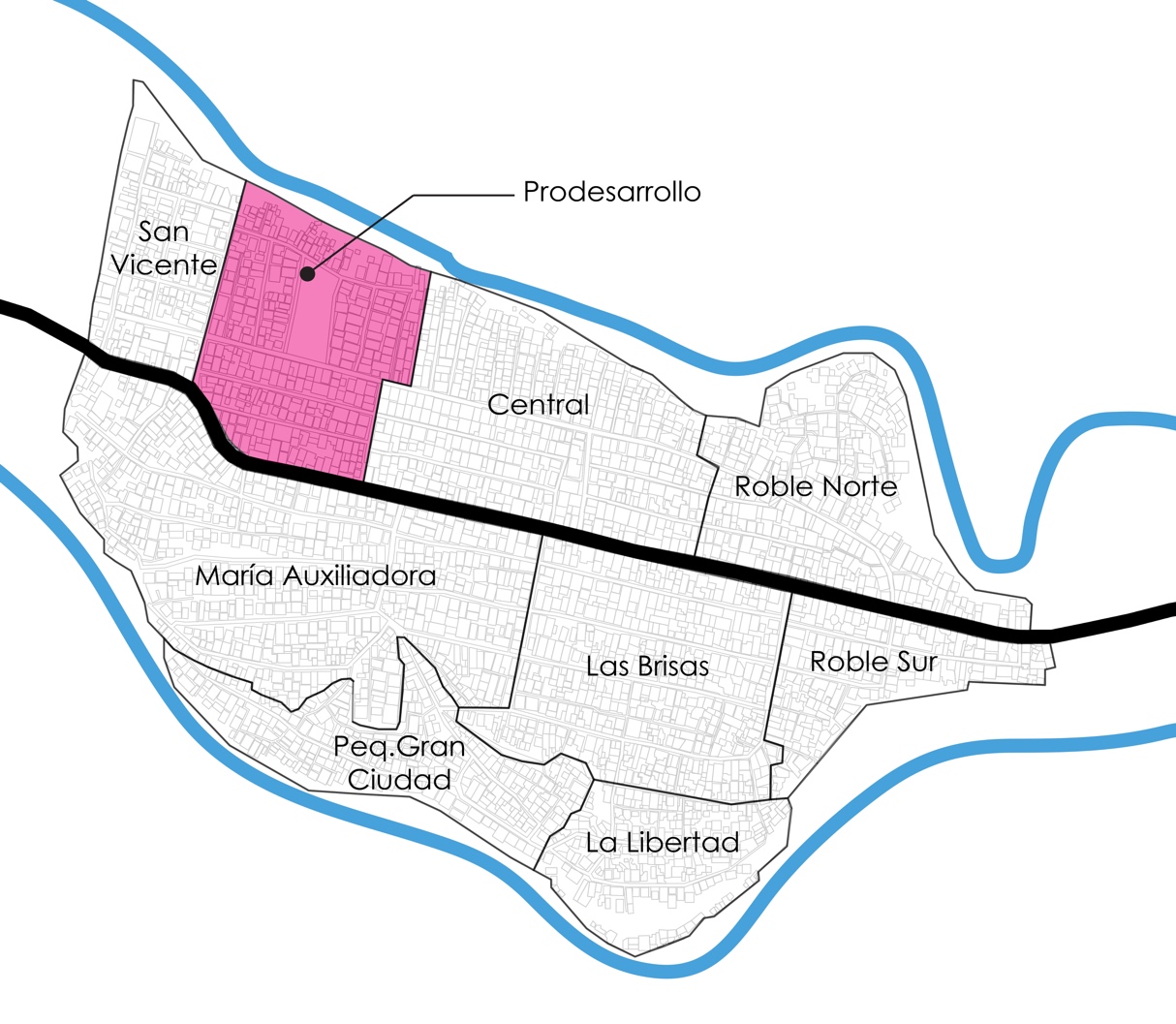 6- EVALUACIÓN: EVALUACION 1 - FASE 1 - DIAGNÓSTICO: …………………………………………………valor 15 puntosEVALUACION 2 - FASE 2 - PLAN MAESTRO: ………………………………………………valor 15 puntosEVALUACION 3 - FASE 3 - PLAN PARCIAL: ………………………………………………..valor 15 puntosEVALUACION 4 - FASE 4 - DISEÑO PRE-ENTREGA: …………………………………….valor 20 puntosEVALUACION 5 - FASE 4 - DISEÑO ENTREGA FINAL:......................................valor 35 puntosLunes/ MartesMiércolesViernesFASE ISemana 114-8-2019Presentación del proyecto y Plan Maestro de La Carpio (Manuel Morales/Jorge Mora)FASE ISemana 223-8-2019Seminario 1: Herramientas para la investigación urbana. (Helga von Breymann) Derivas y otras técnicas de recolección. (Koky Loría)FASE ISemana 330-8-2019Seminario 2: Herramientas para la investigación urbana. Observación y  entrevistas (Luis Durán).Líder comunal (invitado), historia, problemáticas recientes, necesidades, etc.FASE ISemana 44-9-2019Propuesta metodológicaGIRAFASE ISemana 511-9-2019Evaluación Fase 1: DiagnósticoFASE IISemana 620-9-2019Seminario 3: Modulo “Trabajo con la comunidad”. Marco referencial del Hábitat. (Mario Villalta)FASE IISemana 727-9-2019Seminario 4: Análisis socio-cultural y etno-espacial. (Luis Durán)FASE IISemana 82-10-2019Evaluación Fase 2: Plan MaestroFASE IISemana 911-10-2019Propuesta metodológicaGIRAFASE IIISemana 1018-10-2019Seminario 5: Técnicas de reajuste y conceptos (Manuel Morales)FASE IIISemana 1123-10-2019Evaluación Fase 3: Plan ParcialFASE IVSemana 1230-10-2019Seminario 6: Vivienda (Dania Chavarría)FASE IVSemana 136-11-2019Seminario 7: Espacio Público y Diseño (Zuhra Sasa)FASE IVSemana 1413-11-2019Seminario 8: Vivienda (Catherin Kauffman)FASE IVSemana 1520-11-2019Pre-entregaEvaluación Fase 4FASE IVSemana 1627-11-2019FASE IVSemana 174-12-2019Entrega FinalEvaluación Fase 4FASE IVSemana 1811-12-2019AmpliaciónAmpliación